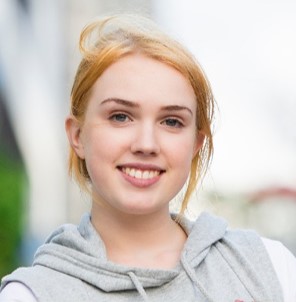 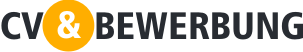 ResümeeAm wohlsten gefühlt habe ich mich immer in Situationen, in denen ich anderen helfen konnte. Deshalb entschied ich auch dafür, mich als Pflegefachkraft auszubilden. Ich habe im Laufe der Jahre mit Älteren, Behinderten und mit Personen mit psychischen Leiden gearbeitet. Meine primären Verantwortungsgebiete bestanden in der Pflege, Betreuung, in pädagogischen Aufgaben und Aktivitäten sowie in den Bereichen Gesundheit und Krankheitsvorsorge. Ein weiterer Teil meiner Aufgabenbereiche bestand außerdem aus Kontakten zu internen und externen Mitarbeitern sowie diversen Verwaltungsaufgaben; hierunter das Führen von Krankenakten im Zusammenhang mit der Medizinierung.Persönliche KompetenzenAufgaben systematisieren und lösen Aufgaben priorisieren und ÜberblickBehilflich und parat sein, stets das Beste zu gebenBegonnene Arbeiten auch vollführenAktive Teilnahme und gerne VerantwortungsübernahmeFürsorglich und empathischFachliche KompetenzenVerwaltung und VerantwortungMedizinierung und Hantierung, AdministrationFührung v. Krankenakten– KOS elektronische KrankenaktenTelefondienstAusarbeitung der SchichtpläneKommunikation und BeratungEinführen von neuen Angestellten, Vertretungen und AzubisAufnahme von neuen BewohnernInterner und externer interdisziplinärer Kontakt und ZusammenarbeitPädagogische und praktische AufgabenPädagogische Aufgaben und AktivitätenPlanung und Teilnahme an Ausflügen und SpaziergängenAnrichten und Servieren von MahlzeitenReinigung, Wäsche waschen und EinkaufenPflege und FürsorgePflege- und FürsorgeaufgabenKomplette Pflege, Aufgaben und Observation im Bereich KrankenpflegePflege von Älteren, Sterbenden und Menschen und mit psychischen LeidenITMS Word – sehr gute KenntnisseOutlook – gute KenntnisseInternet – gute Kenntnisse  KOS – sehr gute KenntnisseSprachenDeutsch – MutterspracheSpanisch – Gute KenntnisseEnglisch – Gute KenntnisseTürkisch – GrundkenntnisseBerufserfahrung0000 – 	Pflegefachkraft, Hannover Hospital0000 – 0000	Pflegefachkraft, Sternegrund, Wohngemeinschaft, Hannover0000 – 0000	Pflegefachkraft, Rosengarten, Wolfsburg0000 – 0000	Pflegfachkraft, Vertretung, Vibro GmbH – Abend- und Spätschicht0000 – 0000	Erziehungsurlaub mit meiner Tochter Trine0000 – 0000	Pflegefachkraft, Koblenz Amt0000 – 0000	Erziehungsurlaub mit meinem Sohn Daniel0000 – 0000	Behindertenhelferin, Vertretungsbüro CarefulWeiterbildungen0000 – 0000	Pflege und Behandlung von Diabetikern und Patienten mit chronischen Lungenerkrankungen	Training im eigenen Zuhause	Anerkennende Kommunikation in der Fürsorge	Hospizmethoden praktisch	Arbeitsmilieu	Medizinvergabe	Pflege von Demenzpatienten	Erste Hilfe und/bei VerbrennungenAusbildungen0000 – 0000	Pflegefachkraft0000 – 0000	Pflegehilfskraft0000	Realschulabschluss; SüdschuleAnderesFreiwillige Arbeit6 Jahre lang war ich im Vorstand unserer Wohnungsgenossenschaft tätig, beendete jedoch meine Tätigkeit dort letztes Jahr, da es zu zeitaufwendig war. Immer aktiv in der Schule meiner Kinder – Elternratsvertreterin von 0 – 8 Kl.EmpfehlungenBirger Kohlberg, Sternegrund, Valberg, Telefon 1425 1425Marie Hoffmeyer, Rosengarten Valberg, Telefon 1425 1425 Privat und FreizeitVerheiratet mit Peter, der selbstständiger Mauerer ist. Wir haben zwei Kinder, wovon eins noch immer zuhause wohnt.Ich verbringe viel Zeit mit der Familie; wir verreisen gerne oder unternehmen gerne kurze Wochenendausflüge. Über viele Jahre hinweg haben wir Fahrradferien in Deutschland gehalten, ansonsten mache ich es mir gerne mit guter Handarbeit und einem schönen deutschen Film im Fernsehen gemütlich.